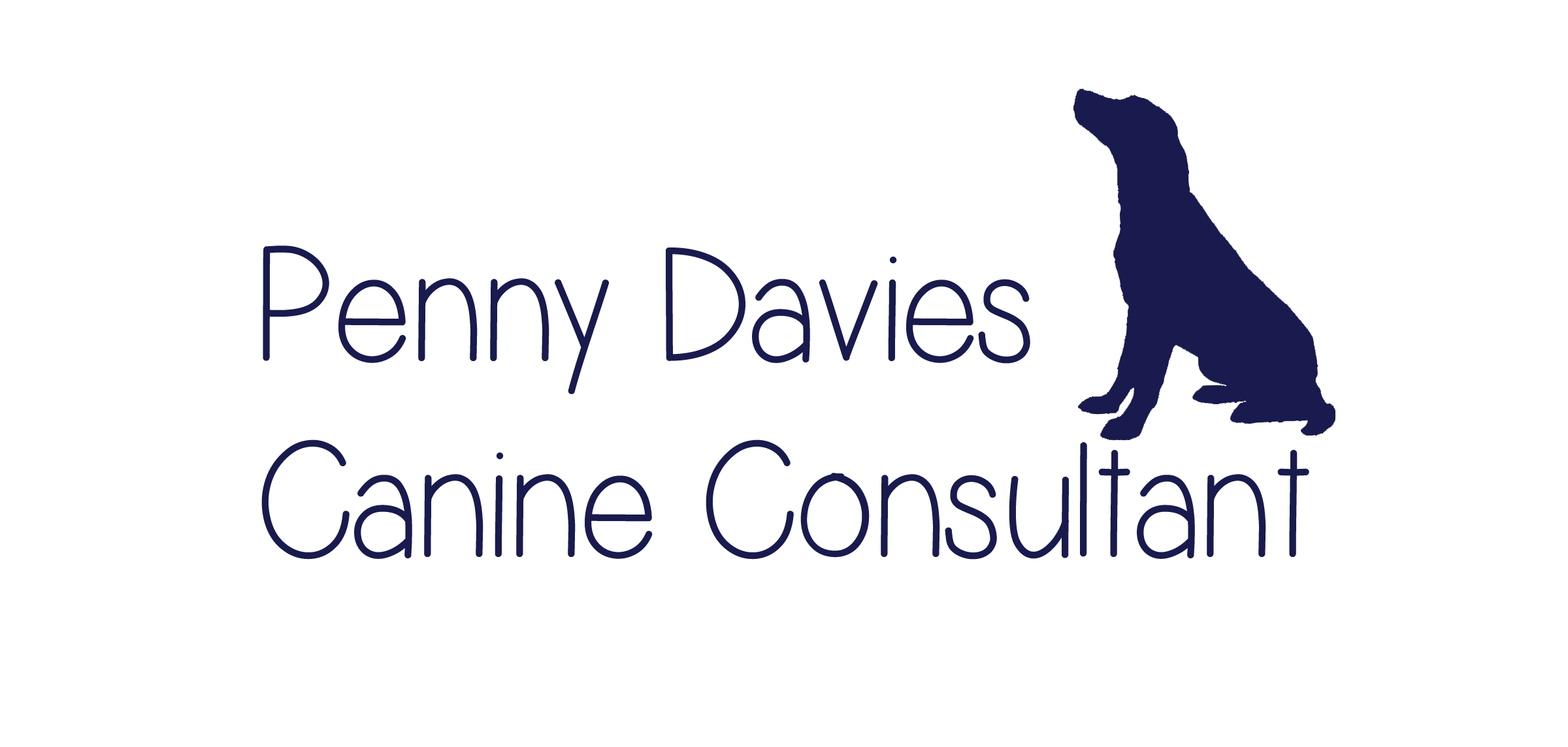 				w:  www.thecanineconsultant.co.uk					e:  penny@thecanineconsultant.co.uk                       Puppy Package                        Booking FormOwnerReferred byYour Puppy(s)Current Feeding &  Exercise RoutinesBehaviourHealthYour Veterinary SurgeonTerms and Conditions	Full fees £180 are non-refundable and payable following the first session. Payment includes 4 sessions and unlimited support via phone, text or email.    Payment accepted by cash, cheque or BACS. Account details: Penelope Davies, Starling Bank, account:76686749 sort code: 60-83-71	During training sessions, the owner shall assume full responsibility of the dog in the event of any loss or damage, howsoever caused.Penny Davies Canine Consultant accepts no responsibility for injury to you or your dog.Penny Davies Canine Consultant accepts no responsibility for theft or damage to cars or property whilst at a training location.If your dog fouls an area while training, please pick after your dog. The owner undertakes to reimburse any damage to my possessions that could not reasonably be anticipated or avoided. GeneralThe owner warrants that the information given on the booking form is honest, complete and will notify me of any changes.Signature of the booking form and/or electronic return of the booking form constitutes acceptance of these terms and conditions.Signed …………………………………………….    Date …………………….Owner‘s nameOwner‘s nameAddress Address Post CodeHome TelEmail Mobile Please tell me how you heard about me?  Name(s)BreedColourAgeSex(M/F)Brand, quantity and time/s of feed.           Excercise times/length TreatsIs your puppy toilet trained?Is your puppy OK with Children?Has your pup shown any aggression towards people and/or other dogsIf yes, please provide circumstancesPlease provide details of anything which disturbs or unsettles your puppy that you are aware ofHow long have you owned the puppy?Please provide details of any recent or current health problems. If your dog is on medication, please provide detailsPlease provide details of any recent or current health problems. If your dog is on medication, please provide detailsAre vaccinations up to dateDate of last wormingDate & type of last flea treatmentDate & type of last flea treatmentIs your dog insured?(Y/N)Micro-chipped?(Y/N)Name of PracticeName of PracticeAddress Address Post CodeTel